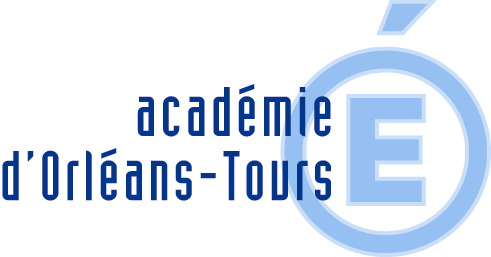 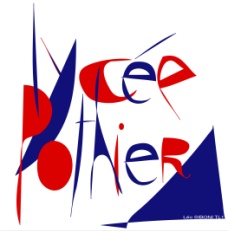 Demande de devis pour la période du 1er janvier 2020 au 31 décembre 2020 Objet de la demande Fourniture de jus de fruits réfrigérés Andros en bidon de 10 litres pour distributeur.Pur jus d’orange pressées en bidon de 10 litres. (pur jus pasteurisé d’oranges)Jus multifruits en bidon de 10 litres (jus et purées pasteurisés de fruits) Quantités demandées par l’établissement250 BIDONS DE 10 LITRES de jus multifruits250 BIDONS DE 10 LITRES de jus d’orange Engagement et critères de jugement Le prix proposé par les candidats au vu de la quantité souhaitée par l’établissement sera fixe pour toute l’année 2020.La date limite des produits devra être au minimum conforme à la règlementation en vigueur.En cas d’offres similaires en prix, la différence se fera sur les délais de livraisons et sur le nombre de livraisons possible par semaine (à préciser dans la proposition).→ Les livraisons au lycée se font du lundi au vendredi de 6h00 à 10h30 à la cuisine du lycée Pothier : entrée située 21 rue Eugène Vignat 45000 ORLEANS. Engagement et critères de jugement Le devis devra mentionner toutes les coordonnées utiles du candidat.Il devra y être fait mention au minimum du prix unitaire HT, du prix total HT et du prix total TTCLe taux de TVA en vigueur devra apparaître lisiblement.Le candidat devra préciser si le prix qu’il propose sera appliqué si les commandes dépassent les quantités concernées par le devis.Le candidat doit fournir la fiche technique du produit. Attributions  Le candidat retenu sera averti par courrier en recommandé avec accusé de réception au cours de la semaine 46.Les candidats non retenus seront informés par courrier simple au cours de la semaine 46. Dépôt des devis  La date limite d’arrivée des devis est fixée au vendredi 04 octobre 2019  à 16h00.Ils peuvent être envoyés par courrier postale à  : Lycée Pothier Mme ROUSSET-DE-PINA, Agent comptable2 bis rue Marcel Proust45044 ORLEANS CEDEX 1Ou par mail à l’adresse suivante : Mathilde.rousset-de-pina@ac-orleans-tours.frIls peuvent également être déposés au sein de l’établissement, au service Intendance, à l’attention au responsable du service  restauration (intendance du lycée) aux jours et horaires suivants : Lundi, mardi, jeudi et vendredi : 8h00 – 12h00 et 14h00 – 16h00Mercredi : 8h00 – 12h00 Renseignements  Pour toute demande de renseignement, une réponse vous sera apportée en direct  ou dans les meilleurs délais en contactant : L’agent comptableLycée Pothier 2 bis rue Marcel Proust45044 ORLEANS CEDEX 1Tel : 02.38.79.56.00 Mail : mathilde.rousset-de-pina@ac-orleans-tours.fr